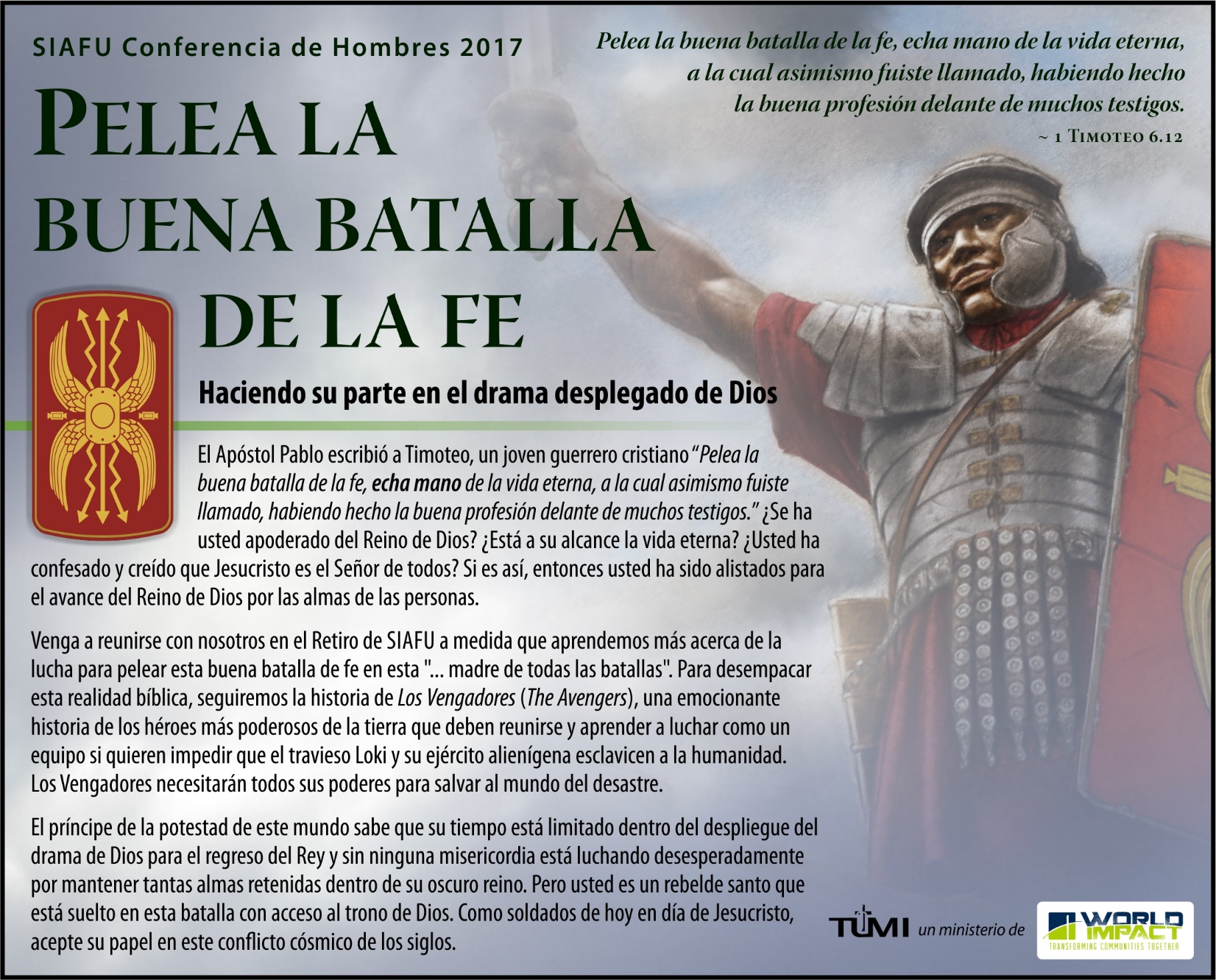 SIAFU Conferencia de Hombres 2017: Medio-oeste – EspañolCuando	Cuando	Conferencista invitado	October 13-15, 2017October 13-15, 2017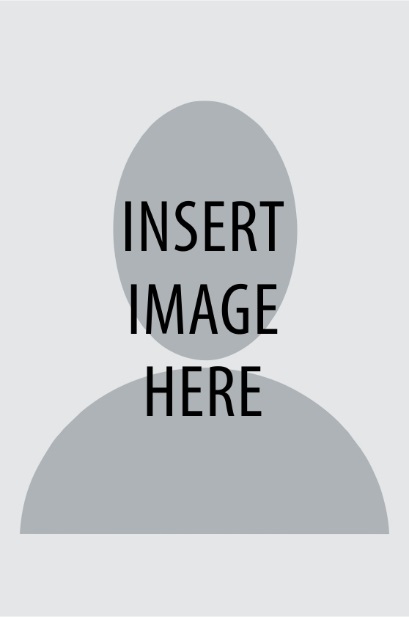 Speaker’s NameEnter brief biography of speaker here.Dónde	Dónde	Speaker’s NameEnter brief biography of speaker here.Morning Star Ranch1176 Banner RoadFlorence, KS 66851www.worldimpact.org/morning-star-ranchMorning Star Ranch1176 Banner RoadFlorence, KS 66851www.worldimpact.org/morning-star-ranchSpeaker’s NameEnter brief biography of speaker here.ContactoAndrew Medlen: amedlen@worldimpact.orgSpeaker’s NameEnter brief biography of speaker here.OnlineRegistrationwww.tumi.org/siafu2017Speaker’s NameEnter brief biography of speaker here.